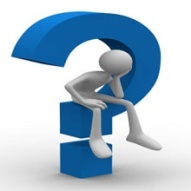   11         POJISTNÉ NA SZ A SPZ, ZPPříklad 1 – Pojistné u OSVČ IPříklad 2 – Pojistné u OSVČ IIPříklad 3 – Pojistné u OSVČ IIIPříklad 4 – Výpočet nemocenských dávek a náhrady mzdy Příklad 1 – Pojistné u OSVČ I Vypočtěte výši pojistného na sociální zabezpečení a na zdravotní pojištění u poplatníka (fyzické osoby) podnikající v oblasti zemědělské výroby. Za rok 2022 vykazuje poplatník příjmy      000 Kč, výdaje uplatňuje % z příjmů. Záloha pro rok 2022 je u této OSVČ 3 605 Kč na pojistné na sociální zabezpečení a 3 515 Kč na zdravotní pojištění. Určete také novou výši zálohy pro rok 2023. I. SZ Zaplacené zálohy: Celkem zálohy: Vyměřovací základ pro výpočet pojistného na SZ: Minimální VZ Pojistné: Záloha II: zdravotní pojištěníZaplacené zálohy: Celkem zálohy: Vyměřovací základ pro výpočet pojistného na ZP: Minimální VZ = Pojistné:Zaplacené zálohy: Přeplatek: Příklad 2 – Pojistné u OSVČ II OSVČ, podnikatel který vede účetnictví a má podnikání jako jedinou činnost, měl v roce 2022 následující náklady a výnosy:Daňové odpisy jsou totožné s účetními. Na účtu 526 jsou zaplacené zálohy na ZP a SZ.Úkoly: Zjistěte nedoplatek nebo přeplatek na SZ za rok 2022Zjistěte výši měsíčních záloh na sociální pojištění (SP) v roce 2023 (bez nemocenské)Zjistěte nedoplatek nebo přeplatek na ZP za rok 2022Zjistěte výši měsíčních záloh na zdravotní pojištění (ZP) v roce 2023Náklady celkem = Výnosy celkem = Účetní VH = Základ daně = 1)Pojistné Vyměřovací základ: Pojistné = Zaplacené zálohyZbývá doplatit: 2)Záloha na rok 2022 = 3) Pojistné na rokVyměřovací základ: Pojistné = 4) Záloha Příklad 3 – Pojistné u OSVČ III OSVČ, podnikatel poskytující služby v oblasti autodopravy, který vede účetnictví a má podnikání jako jedinou činnost, měl v roce 2022 následující náklady a výnosy:Daňové odpisy jsou 85 000 Kč. Náhrada škody za 20 000 Kč je zachycena na účtu 648.Poplatník zaplatil na příspěvcích na penzijní připojištění 12 000 Kč, stejnou částku na životní pojištění (výplata po 65 letech věku, doba trvání smlouvy déle než 60 měsíců, pojistná částka pro případ dožití 100 000 Kč). Úkoly: Zjistěte nedoplatek nebo přeplatek na SZ za rok 2022Zjistěte výši měsíčních záloh na sociální pojištění (SP) v roce 2023 (bez nemocenské)Zjistěte nedoplatek nebo přeplatek na ZP za rok 2022Zjistěte výši měsíčních záloh na zdravotní pojištění (ZP) v roce 2023Náklady celkem = Výnosy celkem = Účetní VH = Základ daně = 1)Pojistné : 2)Záloha 3)Pojistné Vyměřovací základ: Minimální VZPojistné Zaplacené zálohy: Přeplatek: 4) zálohy Příklad 4 – Náhrada mzdy a nemocenskáPan Antonín má v dopravním podniku uzavřenou pracovní smlouvu. Dočasnou pracovní neschopnost má v období od 1.7. do 29.8. Vypočítejte výši nemocenské, je-li denní vyměřovací základ za rozhodné období ……….. Kč. Redukovaný denní vyměřovací základNemocenská od 15. do 30. kalendářního dne na kalendářní den: Nemocenská od 31. do 60. kalendářního dne na kalendářní den: Náklady                                                v KčVýnosy                                                   v Kč501 Spotřeba materiálu                      602 Tržby za služby                           480 100502  Spotřeba energie                        15 000                                       604  Tržby za zboží                           250 000504  Prodané zboží                             84 000                                      512  Cestovné                                      7 800 526 /ZP Sociální náklady IP              27 000526 /SZ                                               29 000551  Účetní odpisy                              15 000Náklady                                                v KčVýnosy                                                   v Kč501 Spotřeba materiálu                     602 Tržby za služby                           680 000502  Spotřeba energie                         20 000                                       648  Ostatní provozní výnosy             10 000511  Opravy a udržování                    64 000512  Cestovné                                      5 000 513  Náklady na reprezentaci              1 000526 /ZP Sociální náklady IP              47 000526 /SZ                                               49 000531  Daň silniční                                  1 500543  Dary                                              2 000549  Manka a škody                           20 000551  Účetní odpisy                             95 000